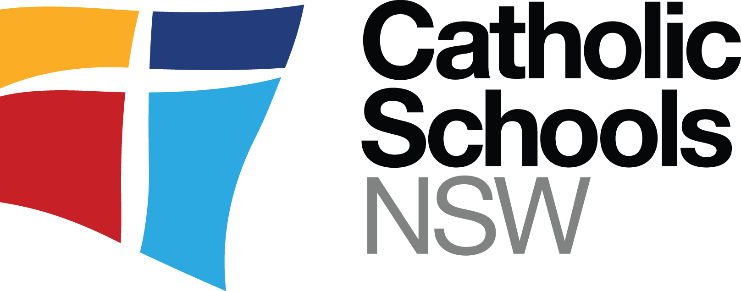 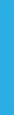 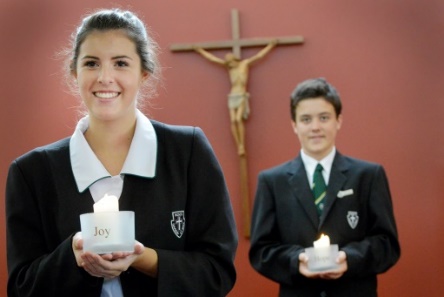 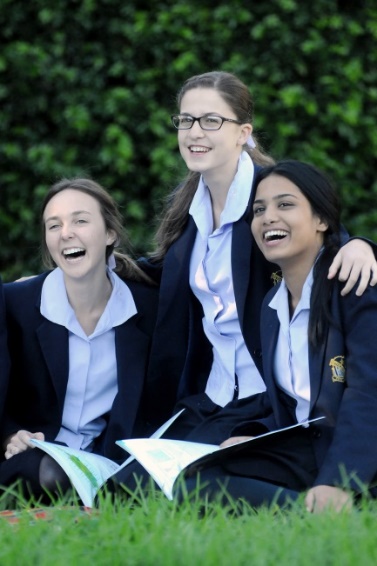 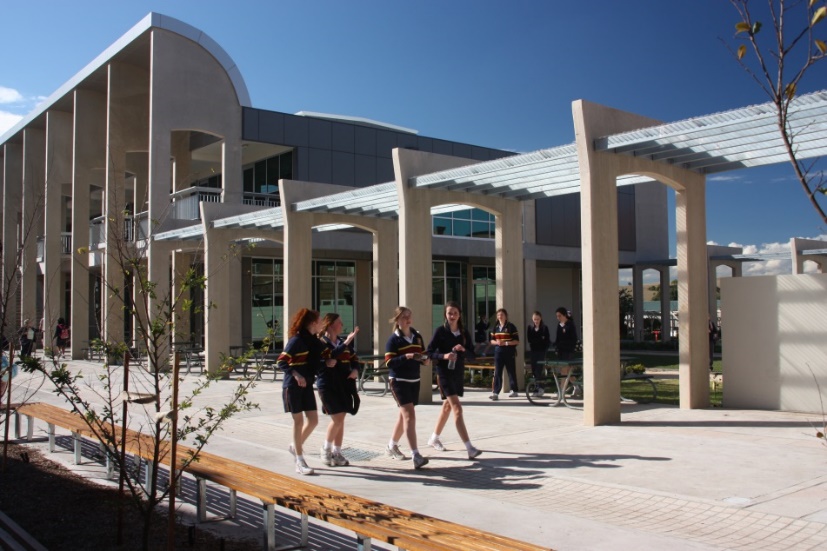 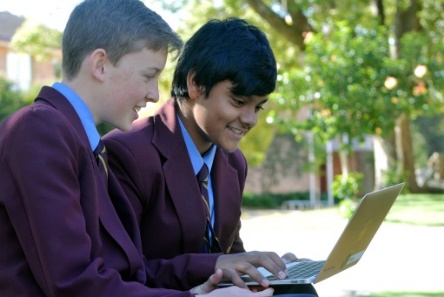 IntroductionVocational education and training (VET) courses form an integral part of the secondary education curriculum in NSW. It is widely recognised that these courses perform a significant role in preparing students for a successful transition from school to work. Schools have ensured through sustained commitment that school delivered VET is valued by industry, further education providers and the community.The continuation of these high quality vocational education opportunities for students in Catholic schools is dependent on the successful implementation of the VET Quality Framework which includes the Standards for Registered Training Organisations 2015.The VET Quality Framework is aimed at achieving greater national consistency in the way providers are registered and monitored and in how standards in the vocational education and training (VET) sector are enforced.This guide contains information that is essential to ensuring the delivery of high quality VET in schools. Through the implementation of quality assurance requirements in this guide, schools will ensure that they are implementing education and training that is valued and recognised by industry and complies with the VET Quality Framework.Using the Information GuideSchools delivering units of competency in this qualification must have access to specific resources/equipment as required by the training package. Students must have sufficient access to the specified resources/equipment to enable them to acquire and demonstrate competency.Resources/equipment may be accessible either on-site (at school) or off-site. Where access to resources/equipment is off site a suitable access arrangement must be documented and recorded in Checklist 4 in this document.Each unit of competency provides a link to the assessment requirements that specify the performance evidence, knowledge evidence and assessment conditions for each unit of competency.All resources/equipment selected MUST:comply with RTO policy and proceduresbe appropriate to the unit of competency being assessed and the circumstances of the assessmentAll resources/equipment lists are to be read in conjunction withThe CUA  - Creative Arts and Culture Training Package (Release 2.0)CUA - Creative Arts and Culture Training Package Implementation guideNSW Education Standards Authority (NESA) Entertainment Industry Curriculum Framework Stage 6 Syllabus published in March 2016.Requirements of schools delivering competency based training and assessmentUse of accredited trainers and assessorsAll trainers and assessors used by the RTO must comply with the requirements of Clauses 1.13 - 1.16 of the Standards for Registered Training Organisations (RTOs) 2015. To meet this requirement schools must ensure training is only be delivered by teachers who are accredited to deliver the course or whose accreditation is in progress.Trainers must havethe vocational competencies at least to the level being delivered and assessedcurrent industry skills directly relevant to the training and assessment being provided  and where indicated in  the Training Package; three years industry experiencecurrent knowledge and skills in vocational training and learning that informs their training and assessmentAssessment must be undertaken only by teachers who have completed their accreditation and have gainedTAE40110 Certificate IV in Training and AssessmentTAE40116 Cert IV in Training and Assessment (from April 2019)All trainers and assessors must:regularly undertake professional development in the fields of the knowledge and practice of vocational training, learning and assessment including competency based training and assessmentSchools must ensure the professional development plans of VET teachers address these requirements.Industry skills and competency based assessment considerations for schoolsAs part of the Standards, an RTO’s training and assessment may only be delivered by trainers and assessors who have:the vocational competencies at least to the level being delivered and assessedcurrent industry skills directly relevant to the training and assessment being provided, andcurrent knowledge and skills in vocational training and learning that informs their training and assessment.Assessment in a simulated environmentSimulations must provide opportunities for integrated assessment of competence that include:performing the task (task skills)managing a number of tasks (task management skills)dealing with workplace irregularities such as unexpected problems, breakdowns and changes in routine (contingency management skills)fulfilling the responsibilities and expectations of the job and workplace, including working with others (job/role environment skills)transferring competencies to new contexts.Workplace simulation criteriaGiven that simulation is often indicated as an option for assessment within the CUA Training Package when access to a real workplace is not available the following advice is provided:In conducting training and assessment in a simulated workplace environment, trainers and assessors must make sure that the simulated environment gives the learner the opportunity to meet the following critical criteria:Quality – the work is of the standard required for entry into the industry.Productivity – the work is performed within a timeframe appropriate for entry to the industry.Safety – the work is performed in a manner that meets industry safety standards.Where simulations meet these criteria, RTOs can be confident that learners are ‘work ready’ on successful completion of units of competencyIn order to be valid and reliable, the simulation must closely represent what actually occurs in the workplace, should be a current and realistic learning and assessment experience and reflect an actual work setting. It is critical that the designer of the simulation is thoroughly familiar with the application of the competency and is experienced in current and relevant workplace practices.In deciding whether a simulation reflects conditions found in the workplace, the following assessment checklist can be used to make sure that key points are considered and opportunities are available to students.Does the assessment allow the learner too:Deal with typical customers, including difficult customers and diverse types of customers?Use facilities, equipment and materials that meet current industry standards?Plan and prioritise multiple tasks to meet deadlines?Experience the typical workflow for the industry?Require adherence to service standards, workplace procedures, health and safety requirements?Work with others as part of a team?Consider constraints and pressures met in the workplace, e.g. budget, time, availability of resources?Information from the CUA Live Performance and Entertainment Implementation Guide 2016 Engaging with Industry/Employers (ASQA Standard 1, Clauses 1.5 – 1.6)Engaging with industry stakeholders (such as employers) is critical to ensuring training and assessment is aligned to current methods, technology, products and performance expectations for the workplace tasks specified in the training package or VET accredited course.National Code of Practice for Induction for Construction WorkSets and staging for some performances or events may fall within the definition of construction work. Hence, “a white card (or general construction induction card) is required for workers who want to carry out construction work” (Safe Work Australia)Achievement of the unit CPCCOHS1001A - Prepare to work safely in the construction industry from the CPC08 Construction, Plumbing and Services Training Package fulfils this requirement.Work PlacementWork Placements in Entertainment Student cards are available from your RTO and should be utilised by students during work placement periods. The cards are used as a reference in emergency situations and also contain important information explaining student responsibilities prior and during work placement.Resources, Equipment & Assessment InformationCUA30415 Certificate III in Live Production and ServicesCore units of competency for the qualification(Units of competency held by teachers that have undertaken the current VET Teacher Training program)Elective Units of competency for the qualification.The following checklists form part of the RTO’s quality assurance process as required under Standard 2 of the Standards for Registered Training Organisations (RTOs) 2015. This document is to be completed and filed securely at the school to comply with RTO requirements.Declaration by the school principal:The course is marketed to students in accordance with RTO course information, the course delivery follows the RTO Training, and Assessment Strategy approved for this   school.The school has a system for entering the intended qualification and units of competency on eBOS-VCS via Schools Online in accordance with the RTO’s Training and Assessment Strategy and the timeline advised by the Board of Studies Teaching and Educational Standards NSW (BOSTES).The school has a process for collecting and verifying student USIs and uploading them to BOSTES.Students have access to the resources, equipment and tools to meet the requirements for each unit of competency as per the list of competencies in Checklist 1 and can be accessed onsite unless otherwise indicated on Checklist  2.As part of the course enrolment process, students have completed the RTO’s course induction process and have been informed of the course assessment  requirements.All teachers timetabled to deliver this course are either accredited or in training as indicated on Checklist 3.Mandatory Work Placement HSC requirements can be completed in accordance with NESA requirements as identified in Checklist  4.School Site Sign OffChecklist 1Resources/equipmentOn the following checklist, indicate the units of competency to be delivered to students as per the RTO Training and Assessment Strategy and complete the sign off indicating your satisfaction that all the specified resources and equipment can be accessed on site unless otherwise indicated on the separate form for this purpose (Checklist 2).CUA30415 Certificate III in Live Production and ServicesChecklist 2Accessing Tools, Equipment and Resources Off-Site (only if required)Identify the codes and units of competencies where tools, equipment and resources are being accessed off-site. Clearly identify the access arrangement supporting the use the tools, equipment and resources that are being accessed. The content and resource requirements of all units of competency in the elective units are available in the CUA30415 Certificate III in Live Production and Services at www.training.gov.au.Checklist 3Trainer and Assessor RequirementsTeachers wishing to deliver and assess this qualification must:be accredited with the relevant teaching code (“Willingness to teach” is not  acceptable) or have been accepted into and undertaking the relevant VET teacher training program;hold or be enrolled in the current Certificate IV in Training and Educationhold the qualification being deliveredbe able to demonstrate current industry skills at least to the level being delivered and assessedbe able to demonstrate how they are continuing to develop their VET knowledge and skills as well as maintaining their industry currencyPlease complete the table below for any teacher who is timetabled onto this course at this site for the current year:Checklist 4Student work placement (Mandatory for the HSC)Securing the appropriate work placement for the particular qualification greatly depends upon the relationship between the school and Work Placement Service Providers.It is the responsibility of the school to communicate the types of work placement settings they will require over a two year period for the students they are training and assessing.Schools need to ensure that, where required, evidence from “the workplace” may be gathered for the qualification being sought.Students have been fully informed of the:Mandatory work placement hours required for this coursePurposes of the work placement, and theDue dates for completion of the work placement.The school has procedures in place for the class teachers, work placement coordinators and workplace supervisors to reach agreement on the:Structure and timing of the work placementsCompetencies to be addressed during work placementsProcedures to address the relevant workplace health and safety regulations.The school has procedures in place to ensure that the:Workplace Learning Guide for Employers has been provided to the host employer prior to placement commencingStudent Placement Record is fully completed prior to placement (i.e. signed by the host employer, school principal or nominee, student and parent or caregiver) and archived according to Diocesan/School requirements.Checklist 5Additional Units included in the Training and Assessment Strategy approved for delivery at this site by the RTO.Additional Units of Competency Held (only if required)Teachers wishing to deliver any units of competency (from the elective pool or specialisation study) that are not listed in Checklist 1 must:discuss the delivery of the unit(s) of competency with the RTO prior to delivery; andhave achieved the unit(s) of competency and hold a transcript for the unit(s) of competency.If delivery is supported by the RTO, provide a copy of the transcript for the unit(s) of competency to the RTO Manager to obtain additional accreditation and approval to deliver the requested unit(s) of competency..Appendix 1 Generic office equipment and resourcesGeneric equipment resources are required for a number of units. These may include:BSBWOR301 Organise personal work priorities and development	Pre requisite unit: NilAssessment information can be found hereMandatory Equipment and Resources:To conduct valid assessment assessors must ensure students have access to:Office equipment and resources (See appendix1)Business technology to schedule, prioritise and monitor tasks in a work planWorkplace documentation and resources including, organisational policies and procedures, work plans, work schedules and performance improvement plansCase studies and/or real situationsInteraction with others in a real or simulated workplace environment that allow the student to apply the skills and knowledge related to this unitCPCCOHS1001A Work safely in the construction industryPre requisite unit: NilInformation regarding this unit can be found hereNotes:This unit is delivered as part of this qualification even though it is superseded. Delivery of this unit is valid for the award of the “Whitecard” up until Dec 8 2017.All resources for the delivery and assessment of this unit can be found on the QMS at QMS>RTO>Vet Courses> General Construction Induction TrainingThis unit of competency is to be delivered in accordance with the conditions for delivery of Construction Induction Training in NSW published by Safework NSW. This includes a minimum of 6 hours face-to-face delivery and assessment, excluding administration time.Mandatory Equipment and Resources:To conduct valid assessment and for students to be eligible to receive the “Whitecard” assessors must ensure students have access to:The CPSISC student activity bookThe CPSISC learner modules (or other learning resources approved by Safework NSW)The WHS Construction Induction Assessment Activity (or other assessment activity approved by Safework NSW)The CPSISC Delivery and Assessment Guide ExtractThe Safework NSW training evaluation formCUAWHS302 - Apply work health and safety practicesCUAWHS302 - Apply work health and safety practicesPre requisite unit: NilPre requisite unit: NilAssessment information can be found hereAssessment information can be found hereMandatory Equipment and Resources:To conduct valid assessment assessors must ensure students have access to:Personal Protective EquipmentSafety Signs and SymbolsWorkplace policies, procedures and documentation related to safe work practices, including risk control documents such as safe work method statements, job safety analyses and production/performance risk assessments, hazard or incident reports including reports of accidents or near misses, and documented evidence of WHS consultation such as WHS meeting agendas and minutesCase studies and/or real situationsInteraction with others in a real or simulated workplace environment to allow the student to apply the skills and knowledge related to this unitMandatory Equipment and Resources:To conduct valid assessment assessors must ensure students have access to:Personal Protective EquipmentSafety Signs and SymbolsWorkplace policies, procedures and documentation related to safe work practices, including risk control documents such as safe work method statements, job safety analyses and production/performance risk assessments, hazard or incident reports including reports of accidents or near misses, and documented evidence of WHS consultation such as WHS meeting agendas and minutesCase studies and/or real situationsInteraction with others in a real or simulated workplace environment to allow the student to apply the skills and knowledge related to this unitPersonal protective equipment  may include:glovessafety harnesseshard hatsapronsarm guardseye protectionhearing protectionhigh visibility retro reflective vestsrespiratory protectionsafety footwearprotective clothing, including ultraviolet (UV) protectivesunscreenwell-fitting clothing.Signs and symbols  may include:emergency information signs (e.g. exits, equipment and first aid)fire signs (e.g. location of fire alarms and firefighting equipment)hazard signs (e.g. danger and warning)regulatory signs (e.g. prohibition, mandatory and limitation or restriction)safety tags and lockout (e.g. danger tags and out-of-service tags)facility or location signssite safetydirectionaltraffic and warning signs and symbols.Safe work practices documentation may also include:Acts and regulationsAustralian standardscodes of practiceconstruction documentation and plansemergency information contactevacuation plansguidance noteslabelsMSDSspecial performance condition notificationssite safety inspection reportsCUAIND301 - Work effectively in the creative arts industryPre requisite unit: NilAssessment information can be found hereMandatory Equipment and ResourcesTo conduct valid assessment assessors must ensure students have access to:sources of information related to current industry practiceorganisational policies and proceduresreal or simulated workplace environments that allow students to apply the skills and knowledge related to this unitCUAPPR304 - Participate in collaborative creative projectsPre requisite unit: NilAssessment information can be found hereNotes: Materials and resources for this unit will depend on the creative project(s) undertakenMandatory Equipment and ResourcesTo conduct valid assessment assessors must ensure students have access to:materials, tools and equipment required for realising the creative work.other team members to plan, undertake and review the projectSITXCCS303 - Provide service to customersPre requisite unit: NilInformation regarding this unit can be found hereNotes:  This unit is delivered as part of this qualification even though it is superseded.Mandatory Equipment and ResourcesTo conduct valid assessment assessors must ensure students have access to:a real or simulated workplace environment where a range of internal and external customers are served, including customers with special service needsmultiple opportunities to provide customer service covering a range of contexts including complaint handlingorganisational policies and procedures that define customer service standards, response times and complaint handling procedureselectronic communication mediaEquipment and resources for communication may also includeAssistive technology e.g. telephone typewriter (TTY)resources for written messages such as restaurant bookings or phone messagesstandard forms and proformasfaxtelephoneuse of interpreterstwo-way communication systems.CUALGT301 - Operate basic lightingPre requisite unit: NilAssessment information can be found hereMandatory Equipment and ResourcesTo conduct valid assessment assessors must ensure students have access to:performances where basic lighting equipment and accessories are usedlighting desk, lights and lighting equipmentLights and lighting equipment may include:architectural fixtures, e.g. wall lightscyclorama lightsellipsoidal profilefloodsfresnelsoutside broadcast equipmentPAR (parabolic aluminised reflector) lampsPC (pebbled convex) lampsProfileSnootsstudio and theatre-based equipmentLighting desk may include:controlled lighting effectslighting desk peripherals, e.g.: monitors, printers, external memory storage, riggers' controls, desk lamp, control cables, effects unitback-up equipmentmanual preset operationmanual/memory desksmanually operated deskssingle scene sub-master operationsub-master cue stacker and playbacktheatrical cue set-up and playbackCUASTA301 - Assist with production operations for live performancesPre requisite unit: NilAssessment information can be found hereAssessment information can be found hereMandatory Equipment and ResourcesTo conduct valid assessment assessors must ensure students have access to:Live performance productions in a team environment, where realistic time constraints for completion of work activities existA range of staging machinery and equipmentA range of lighting and audio equipmentWorkplace documentation including staging plans and risk assessment documentationMandatory Equipment and ResourcesTo conduct valid assessment assessors must ensure students have access to:Live performance productions in a team environment, where realistic time constraints for completion of work activities existA range of staging machinery and equipmentA range of lighting and audio equipmentWorkplace documentation including staging plans and risk assessment documentationStaging equipment and resources may include:framed scenery, such as, doors, flats, profiles and windowsfurniture and other set itemsnon-weight bearing scenery, such as columns and treesstaging, such as revolves, fly tower and trapssets, props and scenic artsoft scenery, such as borders, canvas legs, cloths, cycloramas, backdropsvisual display equipmentweight-bearing scenery, such as, ramps, rostrums and stepsflown piecesmodelsprops, such as cable controlled props, costume props, electronically controlled props, hand props, mechanised props and pneumatically controlled propsLighting and audio equipment may include:architectural fixtures, such as wall lightscablescyclorama lightsellipsoidal profilefloodsfresnelslighting deskparabolic aluminised reflector (PAR) lampspebbled convex (PC) lampsprofilesnoots audio mixing consolescablesinput source equipmentloudspeakersWorkplace documentation may also include:attendance listschecklistsequipment labellingfault reportsrunning sheetsCUASOU301 - Undertake live audio operationsPre requisite unit: NilAssessment information can be found hereMandatory Equipment and ResourcesTo conduct valid assessment assessors must ensure students have access to:real or simulated live productions where professional audio equipment is operated by the student on at least two separate occasionsprofessional audio equipment including, mixing console, equaliser, amplifiers, audio input devices, speakers and audio effectsworkplace documentation including audio system running sheets, manufacturer’s specifications and instructions for equipment used, organisational policies and procedures, production and venue requirements and workplace safety documentationCUAVSS302 Operate vision systemsCUAVSS302 Operate vision systemsPre requisite unit: NilPre requisite unit: NilAssessment information can be found hereAssessment information can be found hereMandatory Equipment and ResourcesTo conduct valid assessment assessors must ensure students have access to:real or simulated live productions where standard vision systems equipment is operated by the student on at least two separate occasionsreal or simulated live productions where vision systems running sheets are used and interpreted by the student on at least two separate occasionsstandard vision systems equipmentworkplace documentation including vision system running sheets, manufacturer’s specifications and instructions for equipment used, organisational policies and procedures, production and venue requirements and workplace safety documentationMandatory Equipment and ResourcesTo conduct valid assessment assessors must ensure students have access to:real or simulated live productions where standard vision systems equipment is operated by the student on at least two separate occasionsreal or simulated live productions where vision systems running sheets are used and interpreted by the student on at least two separate occasionsstandard vision systems equipmentworkplace documentation including vision system running sheets, manufacturer’s specifications and instructions for equipment used, organisational policies and procedures, production and venue requirements and workplace safety documentationStandard vision systems equipment may include:DVD playersvideo, digital and still camerastelevisionsprojection equipment and screenscable or infra-red controllercomputerised operating consolecomputersconnectorslighting control or computerslighting fixturesmonitorsshow relayCUASMT301 Work effectively backstage during performancesPre requisite unit: NilAssessment information can be found hereMandatory Equipment and ResourcesTo conduct valid assessment assessors must ensure students have access to:opportunities to provide assistance backstage for at least two productions including rehearsal and live performanceworkplace documentation including running sheets and workplace safety documentationCUASTA202 Assist with bump in and bump out of showsCUASTA202 Assist with bump in and bump out of showsPre requisite unit: NilPre requisite unit: NilAssessment information can be found hereAssessment information can be found hereMandatory Equipment and ResourcesTo conduct valid assessment assessors must ensure students have access to:opportunities to pack, load and unload production physical elements on at least two separate occasionsone or more suitable venues or locations to conduct bump in and bump outproduction equipment and resourcespacking materialstransport vehiclesworkplace documentation including organisational procedures for safe materials handling, checklists, instructions and fault/incident reportsMandatory Equipment and ResourcesTo conduct valid assessment assessors must ensure students have access to:opportunities to pack, load and unload production physical elements on at least two separate occasionsone or more suitable venues or locations to conduct bump in and bump outproduction equipment and resourcespacking materialstransport vehiclesworkplace documentation including organisational procedures for safe materials handling, checklists, instructions and fault/incident reportsPhysical elements may include:audio equipmentcostumeslighting equipmentpropsscenic artsetsPacking materials may include:boxesbubble wrapbush blanketscrateslabelsroad casesropestrapstapetissue paperwardrobe skipsCUALGT304 - Install and operate follow spotsPre requisite unit: NilAssessment information can be found hereMandatory Equipment and ResourcesTo conduct valid assessment assessors must ensure students have access to:follow spots and associated equipmentat least one production that requires follow spotsworkplace documentation including organisational procedures and equipment specifications, workplace safety documentation, running sheets and equipment checklists and fault reportsFollow spots  may include:discharge unitsDMX controlledincandescentxenon arc.Associated equipment may include:% power selection switchesballastscolour magazinesgobosirisesmechanical blackoutsmechanical dimmersshuttersstandsWorkplace documentation may include:colour listscue sheetsemergency and safety proceduresequipment listsfocus noteslighting planmanualspatch sheetsrunning sheetsscripts.MEM18002B Use power tools/hand held operationsPre requisite unit: NilInformation regarding this unit can be found hereMandatory Equipment and ResourcesTo conduct valid assessment assessors must ensure students have access to:a real or simulated workplace environmentpower tools and clamping equipmentworkplace documentation Power tools may include:electric or pneumatic/hydraulic drillsgrindersjigsawsnibblerscutting sawssandersplanersrouterspedestal drills and pedestal grinders Clamping equipment may includemultigripsvicesjigs and fixturesclamps etcWorkplace documentation may include:procedures for marking unsafe or faulty power tools for repairroutine maintenance requirements of a range of power toolstool sharpening techniques for a range of power toolsstorage location and procedures of a range of power toolshazards/control measures associated with power toolsuse and application of personal protective equipmentsafe work practices and procedures such as Safe Work Method Statements, fault/incident reportsCUASOU306 - Operate sound reinforcement systemsPre requisite unit: NilAssessment information can be found hereMandatory Equipment and ResourcesTo conduct valid assessment assessors must ensure students have access to:sound reinforcement and audio systemslive performance venuesopportunities for the student to monitor and maintain sound quality for at least 3 separate live performancesrelevant workplace documentationSound reinforcement and audio equipment may include:multi-range speaker systemsamplifiersplayback equipmentcablesheadphonesmicrophones and accessoriesmixing consoles and desksmonitors and speakerssignal processors and plug-inseffects rackturntablesWorkplace documentation  may include:house planssound plansline diagramsinstallation schedulesartistic requirementsscriptsmusical scoresdubbing sheetstechnical/equipment manualsenterprise operating procedures and standardsstage planssound plotsdesign, director's and sound specificationsproduction and venue requirementsproduction schedulesOHS requirements and instructionsmanufacturer specificationsperformers' requirementsfault report sheetsQuality Assurance ChecklistsEntertainment IndustrySchool NameRTO NamePerson completing checklistsSignaturePrincipal NameCore units of competencyCore units of competencyCore units of competencyAccess on site (All/Some/None)BSBWOR301Organise personal work priorities and developmentCPCCOHS1001AWork safely in the construction industryCUSWHS302Apply work, health and safety practicesCUAIND301Work effectively in the creative arts industryCUAPPR304Participate in collaborative creative projectsSITXCCS303Provide service to customersElective unitsElective unitsElective unitsAccess on site(All/Some/None)CUALGT301Operate basic lightingCUASTA301Assist with production operations for live performanceCUASOU301Undertake live audio operationsCUAVSS302Operate vision systemsCUASMT301Work effectively backstage during performancesCUASTA202Assist with bump in and bump out of showsCUALGT304Install and operate follow spotsMEM18002BUse power tools/hand held operationsCUASOU306Operate sound reinforcementUnit codeUnit titleTools, Equipment and ResourcesAccess SiteAccess Arrangemente.g. SITHFAB204Prepare and serve espresso coffeePoint-of-sale system, including credit card and Electronic Funds Transfer at Point of Sale (EFTPOS) facilities Tables, chairs and customers in compliance with training package requirements for an operational F&B outletCafé Nosh PetershamThe Café Wests Ashfield Leagues ClubPetersham TAFE CollegeAA2014/1 AA2014/3 AA2013/6Teacher nameAccredited/ In-TrainingUnit CodeUnit NameAccess on site(All/Some/None)